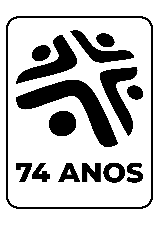 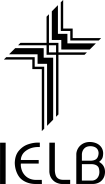 CULTO DE ANIVERSÁRIO DA HORA LUTERANA
74 anos
1947 –2021
25 de abril de 2021Ordem LitúrgicaPrelúdio1. InvocaçãoPastor (P): Em nome do Pai, do Filho e do Espírito Santo. Amém.Congregação (C): Amém.2. Hino 115 (Hinário Luterano)3. Confissão e Absolvição dos PecadosP: No santo batismo recebemos perdão dos nossos pecados e uma nova vida em Jesus Cristo, através da sua morte e ressurreição, como diz o apóstolo Paulo em Romanos 6.4: “Fomos sepultados com ele na morte pelo batismo; para que, como Cristo foi ressuscitado dentre os mortos pela glória do Pai, assim andemos nós em novidade de vida”. Reafirmemos, pois, esta nossa fé, renunciando o diabo e todas as suas obras e confessando a nossa fé no Deus Triúno: renunciais o diabo e todas as suas obras e todo o seu procedimento?C: Renunciamos.P: Credes em Deus Pai?C: Sim, cremos em Deus Pai todo-poderoso, criador dos céus e da terra.P: Credes em Deus Filho?C: Sim, cremos em Jesus Cristo, seu único Filho, nosso Senhor, o qual foi concebido pelo Espírito Santo, nasceu da virgem Maria, padeceu sob Pôncio Pilatos, foi crucificado, morto e sepultado; desceu ao inferno, no terceiro dia ressuscitou dos mortos, subiu ao céu e está sentado à direita de Deus Pai todo-poderoso, donde há de vir a julgar os vivos e os mortos.P: Credes em Deus Espírito Santo?C: Sim, cremos no Espírito Santo, na santa igreja cristã – a comunhão dos santos, na remissão dos pecados, na ressurreição da carne e na vida eterna.P: Estais verdadeiramente arrependidos de todos os vossos pecados e é vosso sincero propósito continuar firmes na fé e na promessa do vosso batismo, fazendo uso abundante dos meios da graça e vivendo dignamente segundo o Evangelho de Jesus Cristo?C: Sim, com a graça de Deus.P: Deus onipotente e Pai de nosso Senhor Jesus Cristo, que vos regenerou pela água e pelo Espírito Santo, é vossa fonte e certeza do perdão, vida e salvação. Em seu nome e por sua ordem, vos perdoo todos os vossos pecados, em nome do Pai e do Filho e do Espírito Santo.C: Amém.4. Hino 289 (Hinário Luterano)5. Introito: Salmo 23 (leitura responsiva)7. Glória PatriC: Glória ao Pai e ao Filho e ao Santo Espírito, como era no princípio, agora é, e por todo o sempre há de ser. Amém.8. KyrieC: Senhor, tem piedade de nós. Cristo, tem piedade de nós. Senhor, tem piedade de nós.9. Hino 268 (Hinário Luterano)10. SaudaçãoP: O Senhor seja convosco.C: E com o teu espírito.11. Oração do diaP: Ó Deus, por nossa redenção entregaste teu Filho unigênito à morte de cruz, e por sua gloriosa ressurreição nos libertaste do domínio poderoso do nosso inimigo. Por isso concede que sempre ouçamos a voz do nosso Bom Pastor Jesus e nele tenhamos vida, paz e esperança. Levamos a ti nossa súplica e adoração, confiando que nos ouves por amor do mesmo Jesus Cristo, teu Filho, nosso Senhor, que vive e reina contigo e com o Espírito Santo, um só Deus para todo o sempre.C: Amém.12. Leituras bíblicasP: Havendo Cristo ressuscitado dentre os mortos, já não morre e a morte já não terá domínio sobre ele. Aleluia!C: Cristo, nosso Senhor, foi entregue por causa de nossas transgressões e ressuscitou por causa de nossa justificação. Aleluia!Atos 4.1-121João 3.16-24(Após a leitura da Epístola)P: Diz Jesus: “Eu sou o Bom Pastor. O Bom Pastor dá a vida pelas ovelhas”.C: “O Senhor é o meu Pastor. Nada me faltará.”C: Aleluia. Aleluia. Aleluia.João 10.11-18P: (anuncia o Evangelho)C: Glórias a ti, Senhor.P: (leitura do Evangelho)C: Glórias a ti, ó Cristo.13. Hino 269 (Hinário Luterano)14. Mensagem15. OfertórioC: Cria em mim, ó Deus, um puro coração e renova em mim espírito reto. Não me lances fora da tua presença e não retires de mim o teu Espírito Santo. Torna a dar-me alegria da tua salvação e sustém-me com um voluntário espírito. Amém. 14. Recolhimento das ofertas - Hino  227 (Hinário Luterano)15. Oração geralP: Senhor, oramos pela Igreja e pela proclamação do evangelho ao mundo.C: Tem misericórdia, Senhor.P: Pai amado, que em teu Filho Jesus Cristo trouxeste pessoas de todas as nações para a comunhão contigo, louvamos-te pela tua graça incondicional; rogamos que estendas o precioso evangelho da salvação a todos os povos; conduze tua igreja para que se empenhe no testemunho da tua verdade; prepara homens fiéis e dedicados para anunciarem teus desígnios ao teu povo e para que administrem os santos sacramentos conforme tua instituição. Por tua misericórdia, Senhor, C: Ouve a nossa oração.P: Oramos pelo nosso país, seus governantes e por todos os povos do mundo.C: Tem misericórdia, Senhor.P: Ó bondoso Criador dos céus e da terra, de ti vêm todos os dons e boas dádivas; suplicamos pelo nosso país e por todos os países do mundo. Concede sabedoria aos governantes para que atuem de forma reta e justa, sabendo que a ti devem responder pela autoridade que lhes é conferida. Não permitas que divergências de ordem política obscureçam a busca do bem comum. Neste tempo de pandemia, ampara aqueles que atuam diariamente no atendimento aos que sofrem – lembramos dos profissionais de saúde e de todos quantos estão envolvidos no amparo a enfermos e familiares. Permanece com teu consolo junto aos que sofrem, os doentes, os enlutados, os famintos, os desprezados, os que se sentem desamparados. Move teu povo a ter um coração misericordioso e amoroso para com todos, em palavras e ações. Por tua misericórdia, Senhor, C: Ouve a nossa oração.P: Oramos pela Hora Luterana e sua missão no Brasil e no mundo.C: Tem misericórdia, Senhor.P: Ó Santo Espírito, Senhor e Doador da vida, que pela fé operada no batismo nos conduzes, em Jesus Cristo, aos braços do Pai e pelo anúncio do evangelho continuamente levas Cristo às nações. Abençoa a Hora Luterana, para que continue sendo instrumento precioso e fiel da proclamação da verdade que liberta. Abre ouvidos e corações para que a mensagem proclamada por programas de rádio, nos textos e em qualquer meio utilizado atinja seu propósito de trazer perdão, vida, paz e esperança em Jesus. Abençoa particularmente a cada colaborador da Hora Luterana para que continue atuando com fidelidade e disposição, sabendo ser teu precioso instrumento para o bem eterno de muitos. Por tua misericórdia, Senhor,C: Ouve a nossa oração.P: Ó Santo e Triúno Deus, chegamos diante de ti na certeza de que em tua boa e misericordiosa vontade nos ouves bondosamente e, a teu tempo e modo, atendes nossas súplicas. Por Jesus Cristo, nosso Bom Pastor.C: Amém.16. Celebração da Santa CeiaP: O Senhor esteja convosco.C: Ele está no meio de nós.P: Elevai os corações.C: Ao Senhor os elevamos.P: Rendamos graças ao Senhor, nosso Deus.C: É digno e justo.P: É verdadeiramente digno, justo e do nosso dever, que em todos os tempos e em todos os lugares te demos graças, ó Senhor, santo Pai, onipotente, eterno Deus, mediante Jesus Cristo, nosso Senhor. Principalmente, porém, é de nosso dever render-te louvores pela gloriosa ressurreição de teu Filho Jesus Cristo, nosso Senhor; pois é ele o próprio cordeiro pascal sacrificado por nós e que tirou os pecados do mundo; que por sua morte aniquilou a morte e por ressuscitar para a vida nos restaurou a vida eterna. Portanto com os anjos e arcanjos e com toda a companhia celeste louvamos e magnificamos o teu glorioso nome, exaltando-te sempre, dizendo:C: Santo! Santo! Santo! Clamam os remidos,/ entoando salmos diante do Senhor.Honra, glória e bênção rendem reunidos / ao Deus de eterno, infindo e grande amor.  (Hino 146 do Hinário Luterano, estrofe 2)17. Pai Nosso18. Palavras da Instituição19. Pax Domini(Todos poderão cumprimentar-se, desejando a paz do Senhor uns aos outros)P: A paz do Senhor seja convosco para sempre.C: Amém.18. Hino 205 (Hinário Luterano)19. Distribuição - Hinos: 292 e 115 (Hinário Luterano)19. Ação de graçasP: Ó todo-poderoso e eterno Deus, que pela morte redentora de teu Filho aniquilaste o pecado e a morte, e pela sua gloriosa ressurreição de novo restauraste santidade e vida eterna, para que, libertados do poder do diabo, possamos viver para ti em teu reino, nós te damos graças pelo consolo que nos trazes na tua palavra e no santo sacramento do corpo e sangue de Jesus, pelo qual nos concedes perdão, vida e salvação. Dá-nos, pelo teu Espírito Santo que, firmados na fé no Senhor Jesus ressuscitado, não mais vivamos para nós mesmos, mas tu vivas em nós, para uma vida de serviço a ti e de amor ao nosso próximo. Por Jesus Cristo, teu Filho, nosso Bom Pastor.C: Amém.20. A BênçãoP: O Senhor te abençoe, o Senhor faça resplandecer o seu rosto sobre ti e tenha misericórdia de ti. O Senhor sobre ti levante o seu rosto, e te dê a paz.C: Amém. Amém. Amém.20. Hino 118 (Hinário Louvai ao Senhor)Liturgia organizada pelo Rev. Dr. Gerson Luis LindenConheça e apoie os projetos da Hora Luteranawww.horaluterana.org.br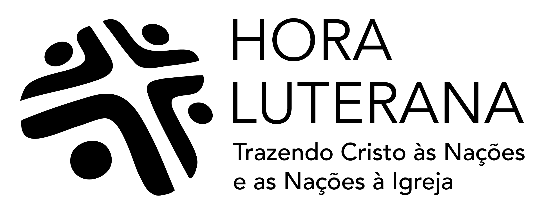 